Муниципальное бюджетное  общеобразовательное учреждение«Степановская средняя общеобразовательная школа»УТВЕРЖДАЮдиректор МБОУ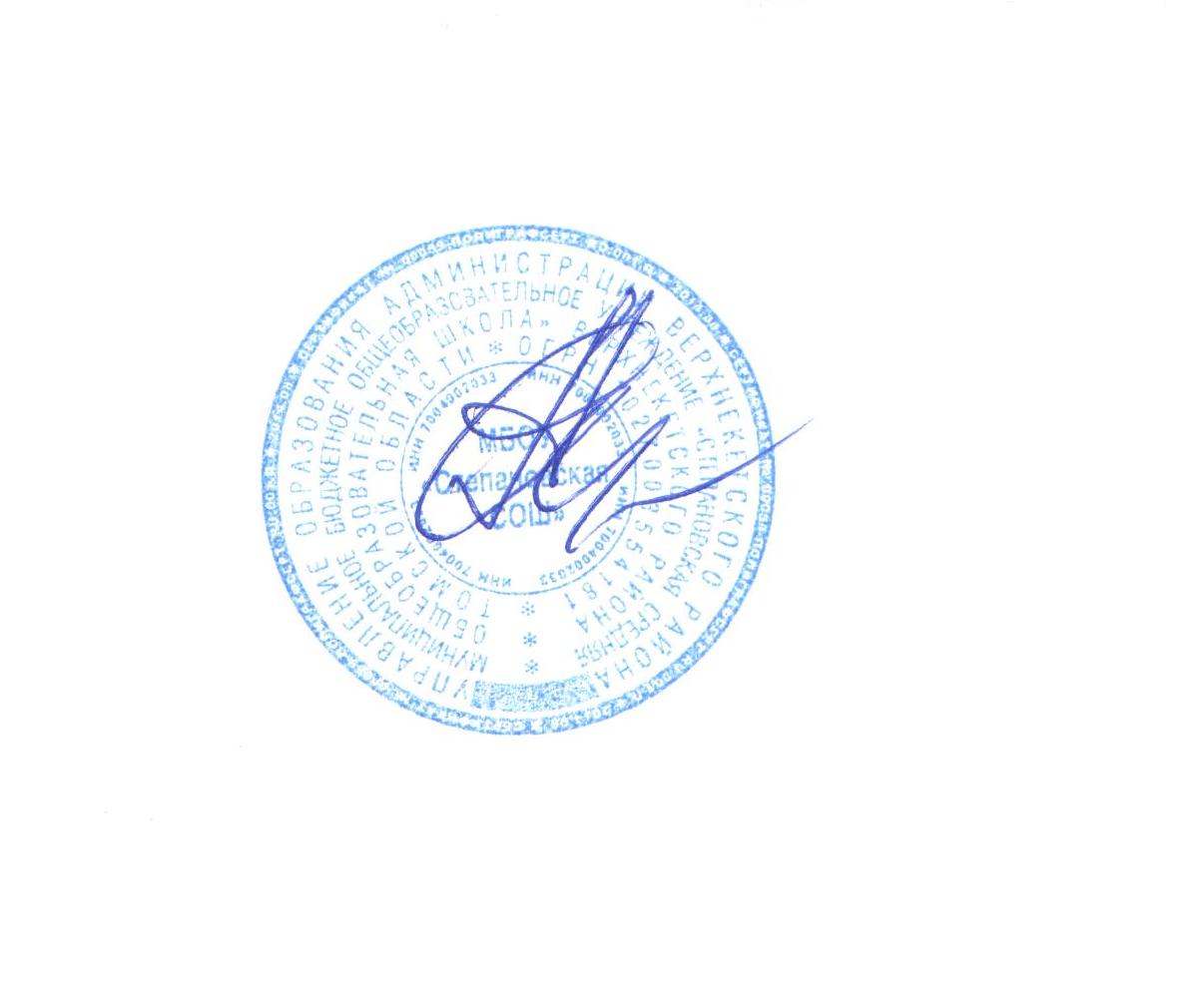                                                                                                               «Степановская средняяобщеобразовательная школа»                                                   ____ ________	А.А.Андреев                                                            Приказ от 29.08 2017 г.  № 107РАБОЧАЯ ПРОГРАММА по астрономии11 классБерёзкиной Надежды Викторовны, учителя математики высшей категории2017 -2018  годПояснительная запискаАстрономия в российской школе всегда рассматривалась как курс, который, завершая физико-математическое образование выпускников средней школы, знакомит их с современными представлениями о строении и эволюции Вселенной и способствует формированию научного мировоззрения. В настоящее время важнейшими задачами астрономии являются формирование представлений о единстве физических законов, действующих на Земле и в безграничной Вселенной, о непрерывно происходящей эволюции нашей планеты, всех космических тели их систем, а также самой Вселенной. Астрономия является предметом по выбору и реализуется за счет школьного или регионального компонента.Изучение курса рассчитано на 34 часов. Важную роль в освоении курса играют проводимые во внеурочное время собственные наблюдения учащихся. Специфика планирования этих наблюдений определяется двумя обстоятельствами. Во-первых, они (за исключением наблюдений Солнца)должны проводиться в вечернее или ночное время. Во-вторых, объекты, природа которых изучается на том или ином уроке, могут быть в это время недоступны для наблюдений. При планировании наблюдений этих объектов, в особенности планет, необходимо учитывать условия их видимости.Результаты обученияЛичностные•Способность к осознанию российской идентичности в поликультурном социуме,чувство причастности к историко-культурной общности российского народа исудьбе России, патриотизм, готовность к служению Отечеству•Уважение к своему народу, чувство ответственности перед Родиной, гордости засвой край, свою Родину, прошлое и настоящее многонационального народа России•Мировоззрение, соответствующее современному уровню развития науки,готовность к научно-техническому творчеству, владение достовернойинформацией о передовых достижениях и открытиях мировой и отечественнойнауки, заинтересованность в научных знаниях об устройстве мира•Осознанный выбор будущей профессии как путь и способ реализации собственныхжизненных планов•Экологическая культура, понимание влияния социально-экономических процессовна состояние природной и социальной средыМетапредметныеРегулятивные УУД :• ставить и формулировать собственные задачи в образовательной деятельности ижизненных ситуацияхПознавательные УУД:• искать и находить обобщенные способы решения задач, в том числе, осуществлятьразвернутый информационный поиск и ставить на его основе новые (учебные ипознавательные) задачи• критически оценивать и интерпретировать информацию с разных позиций,распознавать и фиксировать противоречия в информационных источниках• использовать различные модельно-схематические средства для представлениясущественных связей и отношений, а также противоречий, выявленных винформационных источникахКоммуникативные УУД:• развернуто, логично и точно излагать свою точку зрения с использованиемадекватных (устных и письменных) языковых средствПредметные• Различать движение в гравитационном и магнитном полях• Выполнять описание состояния вещества• Анализировать процессы излучения и поглощения• Знать об индукционных токах в плазме, образующей космические объекты• Понимать относительность движения• Познакомиться с особенностями научного метода познания• Развивать экспериментальные и исследовательские навыки черезознакомление с современным уровнем развития наблюдательной техники(телескопы, космические лаборатории, анализ данных)3. СодержаниеАстрономия, ее значение и связь с другими науками (2часа)Астрономия, ее связь с другими науками. Структура и масштабы Вселенной. Особенностиастрономических методов исследования. Телескопы и радиотелескопы. Всеволновая астрономия.Практические основы астрономии (5 часов)Звезды и созвездия. Звездные карты, глобусы и атласы. Видимое движение звезд на различных географических широтах. Кульминация светил. Видимое годичное движение Солнца. Эклиптика. Движение и фазы Луны. Затмения Солнца и Луны. Время и календарь.Строение Солнечной системы ( 7 часов)Развитие представлений о строении мира. Геоцентрическая система мира. Становление гелиоцентрической системы мира. Конфигурации планет и условия их видимости. Синодический и сидерический (звездный) периоды обращения планет. Законы Кеплера. Определение расстояний и размеров тел в Солнечной системе. Горизонтальный параллакс. Движение небесных тел под действием сил тяготения. Определение массы небесных тел.Движение искусственных спутников Земли и космических аппаратов в Солнечной системе.Природа тел Солнечной системы (8 часов)Солнечная система как комплекс тел, имеющих общее происхождение. Земля и Луна — двойная планета. Исследования Луны космическими аппаратами. Пилотируемые полеты на Луну. Планеты земной группы. Природа Меркурия, Венеры и Марса. Планеты-гиганты, их спутники и кольца. Малые тела Солнечной системы: астероиды, планеты-карлики, кометы, метеороиды, метеоры, болиды и метеориты.Солнце и звезды (6 часов)Излучение и температура Солнца. Состав и строение Солнца. Источник его энергии. Атмосфера Солнца. Солнечная активность и ее влияние на Землю. Звезды — далекие солнца. Годичный параллакс и расстояния до звезд. Светимость, спектр, цвет и температура различных классов звезд. Диаграмма «спектр — светимость». Массы и размеры звезд. Модели звезд. Переменные и нестационарные звезды. Цефеиды — маяки Вселенной. Эволюция звезд различной массы.Строение и эволюция Вселенной (4 часа)Наша Галактика. Ее размеры и структура. Два типа населения Галактики. Межзвездная среда: газ и пыль. Спиральные рукава. Ядро Галактики. Области звездообразования. Вращение Галактики. Проблема «скрытой» массы. Разнообразие мира галактик. Квазары. Скопления и сверхскопления галактик. Основы современной космологии. «Красное смещение» и закон Хаббла. Нестационарная Вселенная А. А. Фридмана. Большой взрыв. Реликтовое излучение. Ускорение расширения Вселенной. «Темная энергия» и антитяготение.Жизнь и разум во Вселенной (2часа)Проблема существования жизни вне Земли. Условия, необходимые для развития жизни.Поиски жизни на планетах Солнечной системы. Сложные органические соединения в космосе. Современные возможности космонавтики и радиоастрономии для связи с другими цивилизациями. Планетные системы у других звезд. Человечество заявляет о своем существовании.Календарно-тематическое планирование№ТемаДата планФактАстрономия, ее значение и связь с другими науками (2часа)Астрономия, ее значение и связь с другими науками (2часа)Астрономия, ее значение и связь с другими науками (2часа)Астрономия, ее значение и связь с другими науками (2часа)106.09213.09Практические основы астрономии (5 часов)Практические основы астрономии (5 часов)Практические основы астрономии (5 часов)Практические основы астрономии (5 часов)320.09427.09504.10611.10718.10Строение Солнечной системы ( 7 часов)Строение Солнечной системы ( 7 часов)Строение Солнечной системы ( 7 часов)Строение Солнечной системы ( 7 часов)825.10901.111008.111115.111222.111329.111406.12Природа тел Солнечной системы (8 часов)Природа тел Солнечной системы (8 часов)Природа тел Солнечной системы (8 часов)Природа тел Солнечной системы (8 часов)1513.121620.121727.121817.011924.012031.012107.022214.02Солнце и звезды (6 часов)Солнце и звезды (6 часов)Солнце и звезды (6 часов)Солнце и звезды (6 часов)2321.022428.022507.032614.032721.032804.04Строение и эволюция Вселенной (4 часа)Строение и эволюция Вселенной (4 часа)Строение и эволюция Вселенной (4 часа)Строение и эволюция Вселенной (4 часа)2911.043018.043125.043202.05Жизнь и разум во Вселенной (2часа)Жизнь и разум во Вселенной (2часа)Жизнь и разум во Вселенной (2часа)Жизнь и разум во Вселенной (2часа)3316.053423.05